Hva er et Læringsnettverk, og hvorfor: LNV er en metode for effektiv spredning av kompetanse og metodikk, samt erfaringsutveksling. Vår erfaring er at LNV korter ned tiden som brukes til å få implementert beste praksis, og øke sannsynligheten for suksess. LNV er basert på forbedringskunnskap; og inkluderer kunnskap om system, prosesser, psykologi, variasjon og erfaringsbasert læring i endring. Tidslinje – mal (i tillegg: veiledning/statusrapporter etter behov)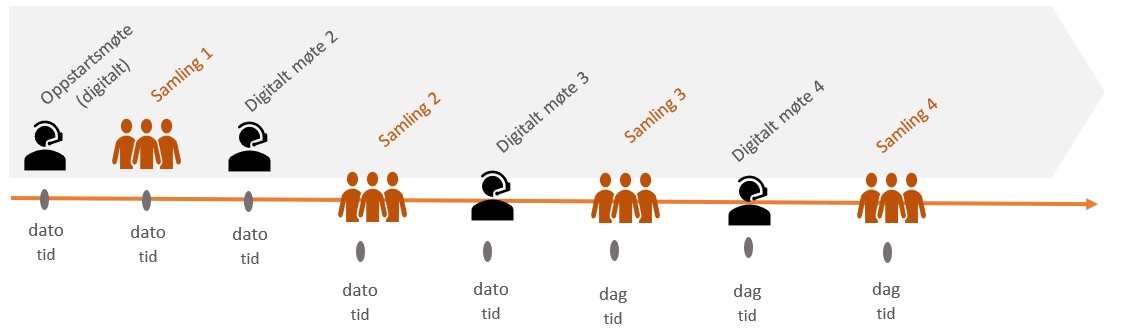 Malen under er lagt opp til TEAMS møter av 1 times varighet, og samlinger av 4 timers varighet. Sistnevnte kan med fordel utvides til en hel dag, ev lunsj til lunsj (dersom det er økonomi til ressursuttak og overnatting). Progresjon er lagt opp til «Gangen i forbedring» og Forbedringsguiden (H-dir).PlanleggeGjennomføreOppstartsmøte (team på Teams)Program samling 1 – Stopp og forståTeam på teams 2Program samling 2 – Fra rotårsak(er) til konkrete tiltakTeam på teams 3Samling 3 – Testing testingTeam på teams 4Program samling 4 -Implementering og spre forbedringEvaluere/korrigere etter avsluttet LNVTidAktivitetBeskrivelseOppgaveMateriellBeslutning om gjennomføring av læringsnettverkVelge innsatsområde og organisasjonsområde/fokusForankre beslutning i ledelse og blant de ansattePp Hva er et LNV, hvorfor bruke LNV?Tidsplan (6 mnd planleggingshorisont)Sette datoer for gjennomføringBestille lokaler/innledereTidslinje (mal) Kalenderoppføring på intranettInvitasjon og påmeldingVurdere alle kanaler for oppmerksomhet Sende invitasjon med frist og info om team/områdeLage infomail og system for påmeldingInkluder tidslinje (mal) og pp Hva hvorfor LNV (se over)Excel oversikt teamVelge ut team og knytte til veilederOversikt over påmeldte og veiledere – kople sammen. Alle team får egen veileder.Innkalle til alle arr i OutlookInfo deltagere og veiledereInformere opp/ned om LNVBe team planlegge møterExcel oversikt team inkl veiledereVeilederkompetansePlanleggingsmøterPlanleggingsmøter før hver aktivitet (arrangørene)Innkalle arrangører i Outlook. Gruppe består av 4-6 «do’ere» som kan forbedring og veiledningVeiledning Avtale veiledning før første samlingHver enkelt veileder kontakter sitt teamStatusrapportEgenevalueringInformasjon før samlingerSende ut/legge ut program og materiell før samlingerOppdatere før arrangement:1 i arr.gruppen må ha dette adm ansvaret fastOpprette Team på teams for dokumenter, i tillegg til OutlookInformasjon etter samlingerSend ut /legge ut materiell (pdf) etter samlingerOppdatere etter arr. TEAMS gruppe ev epostTidAktivitetBeskrivelseOppgaveMateriell20 minHvorfor gjør vi detteRepresentant fra ledelsen orienterer om LNV, innsatsområdeTidslinje, forventningerInnkalle 1 time TEAMS møte. Oppfordre til en time egenarbeid i tilleggKople på leder i god tid før LNVLage presentasjon med program (gjenbrukes hele LNV v å bygge på)30 minForventningerTeamene forteller om sine forventninger til læringsnettverket*PotensialetMotivasjonRessurser*kople til evaluering/siste samling (innfridde LNV?)10 minAktiviteter i teamet før første samlingPresentasjon av teametGjennomføre e-læringHvem er dere?Hva skal dere jobbe med i læringsnettverket?Hva er problemet?E-læring lenkehttps://unn.no/kontinuerlig-forbedring/e-lering-veien-fra-ide-til-forbedring TidAktivitetBeskrivelseOppgaveMateriell10 minIntroduksjon av læringsnettverkRepresentant fra øverste ledelse ønsker velkommen og beskriver formål og innsatsområdetRekap. intromøtetForbedringsguiden deles ut til alle deltakerne. (tas m på samling) ev skrives ut av hver enkelt https://www.itryggehender24-7.no/kvalitetsforbedring/forbedringsarbeid/her-kan-du-laste-ned-forbedringsguiden30 minPresentasjon av team og forbedringsarbeidTeamene presenteres seg selv, forbedringsarbeidet og evt. Data muntligHvem er dere?Hva skal dere jobbe med i læringsnettverket?Hva er problemet?Statusrapport (mal) brukes i presentasjonen20 minHar vi et problem?Forelesning om gangen i et forbedringsarbeid, forbedringsmodellen og -metodikk.E-læring «fra ide til forbedring» henvisning, pp ev med filmen forbedringsmodellen https://www.unn.no/kontinuerlig-forbedring/kom-i-gang-med-forbedring/forbedringsmodellen-en-metode-for-a-gjennomfore-forbedringer/ 90 minNåsituasjonFlytskjema – tegne ut forløp/prosess du skal forbedreInnlede med metode, deretter arbeid i teameneGråpapir, tusjer, postits, pp ev m artikkel  https://www.unn.no/kontinuerlig-forbedring/kom-i-gang-med-forbedring/plunder-og-heft-i-helsetjenesten/ og/eller film https://www.unn.no/kontinuerlig-forbedring/kom-i-gang-med-forbedring/flytskjema-en-visuell-framstilling-av-et-forlop/ 10Problemstilling og målForelesning om hva et SMART mål erøvelsePp ev med artikkel https://www.unn.no/kontinuerlig-forbedring/kom-i-gang-med-forbedring/gjor-malene-dine-smart/ 30Kraftfeltanalyse (kan utgå)Øvelse på egen problemstilling – fordeler og ulemperøvelseGuiden, pp og/eller https://www.unn.no/kontinuerlig-forbedring/kom-i-gang-med-forbedring/kraftfeltanalyse/ Tid til å jobbe i teameneteam jobber med egne prosjekter sammen med veileder15 minFramdriftTeamene får tid til å planlegge framdriftFylle ut framdriftsplanFramdriftsplan (Mal)TidAktivitetBeskrivelseOppgaveMateriellIntroduksjonKnytte forrige samling til neste + arbeid i mellomOppdatert presentasjon med program (gjenbrukes hele LNV v å bygge på)StatusRunde på noen av prosjektene mht status – utfordre 2-3 påforhåndAlle teamene rapporterer på Forstår vi problemet?MålMålingerStatusrapportVeileder må ha forberedt teamet på detteVerktøy (kan utgå – reduseres eller erstatte status)Kort presentasjon av 1-3 verktøyTeamene melder i forkant hvilke verktøy de ønsker gjennomgåttwww.unn.no/kf TidAktivitetBeskrivelseOppgaveMateriell15 minInnledningRepresentant for ledelsen innleder om læringsnettverket, innsatsområdetPp-presentasjon med program (gjenbrukes hele LNV v å bygge på)45 minDeling på tversTeamene deler erfaringer så langtEn ting dere har løst på en god måte?En ting som har vært utfordrende?Bordplassering to og to teamVeileder må forberede teamene på dette15minMålingerintro til målinger i forbedringsarbeidHva ønsker dere å oppnå?Hvordan kan dere måle?pp45 minTiltakForelesning og øvelse om bruk av nominell gruppeteknikk (NGT) som strukturert form for idemyldringDeloppgaver underveis i forelesningen – forelesning med integrert oppgave https://www.unn.no/kontinuerlig-forbedring/kom-i-gang-med-forbedring/nominell-gruppeteknikk/ 30 minDriverdiagramTeamene starter med å utarbeide et eget driverdiagram, med fokus på drivereTeamene starter med å utarbeide et eget driverdiagram, med fokus på drivereArk Gule lapperEv mal driverdiagram el film  https://www.unn.no/kontinuerlig-forbedring/kom-i-gang-med-forbedring/driverdiagram-fra-malsetting-til-konkrete-tiltak/ 15 minPlanlegge, gjennomføre, evaluere og korrigereForelesning om fordringsmodellen del 2Tid til å jobbe i teameneteam jobber med egne prosjekter sammen med veileder15 minPlanlegge veien videreTeamene planlegger framdrift til neste samlingFramdriftsplan (mal)TidAktivitetBeskrivelseOppgaveMateriellIntroduksjonPresentasjon av prosjekter (kan velges bort?)Tre prosjekter presenterer sitt arbeidForstår vi problemet?MålMålingerDriverdiagramVerktøyKort presentasjon av 2-3 verktøyTeamene melder i forkant hvilke verktøy de ønsker gjennomgåttwww.unn.no/kf Program neste samlingTidAktivitetBeskrivelseOppgaveMateriell15 minInnledningRepresentant for ledelsen innleder om læringsnettverk og innsatsområder60 minSmåskalatestingØvelse der vi bruker Potatohead som forbedringsmetodikk i praksisSette sammen Potatohead raskest mulig og med høyest mulig kvalitetHvorfor?OppgavebeskrivelseMåleskjema (skriv ut)Lån Potatohead fra Kontinuerlig forbedring15 minRun diagram (mer avansert måling)SPC el øvelse el presentasjonBruk av tavler (kan utgå)Forelesning om tavler som bidrag til systematisk og regelmessig dialog rundt forbedringsarbeid.https://www.unn.no/kontinuerlig-forbedring/kom-i-gang-med-forbedring/forbedringstavle-og-tavlemote/ 30 min Deling på tversTo og to team settes sammen Hvordan få motivert kolleger og engasjert brukere?30 minHvordan få andre med?Forelesning om hvordan bidra til motivasjon og håndtere motstandVurdere ekstern forleser, organisasjonspsykolog (UNN har filmet forelesn. )15 minEngasjertForelesning om pasient/pårørende/brukere som ressurs i forbedrings-arbeidet.Vurdere ekstern forleser, erfaringskonsulent (UNN har film )https://www.unn.no/kontinuerlig-forbedring/kontinuerligforbedringsomrader/engasjert-unn-brukerbank2/ Tid til å jobbe i teameneteam jobber med egne prosjekter med veileder15 minFramdriftTeamene planlegger framdrift til neste møteFramdriftsplan TidAktivitetBeskrivelseOppgaveMateriellIntroduksjon Inkl program neste samlingOppdatere presentasjon og programStatusRunde blant teamene basert på selvevalueringHvilket trinn er teamet på nå?Hva skal til for å komme på neste trinn?Selvevaluering (må være sendt ut før)VerktøyKort presentasjon av 2-3 verktøyTeamene melder i forkant hvilke verktøy de ønsker gjennomgåttwww.unn.no/kf  10 min HjemmeleksePitching Alle team skal pitche på siste samling 10 min om oppskriftLedere må inviteres til siste samling TidAktivitetBeskrivelseOppgaveMateriell10 minInnledningRepresentant for ledelsen innleder om læringsnettverk og innsatsområderInvitere toppleder inn (tidlig)Oppdatere PP og program20 minFra forbedringsprosjekt til forbedringskultur/leders rolle i forbedringsarbeidForelesning av forbedringsleder om hvordan holde fast og bygge kultur. En leder deler egne erfaringer og teori om leders rolle i kontinuerlig forbedringInvitere forbedringsleder eller champion til å holde dette innleggetInvitere leder30minImplementering og spredning av forbedringsideerForelesning om hvordan få gjennomført endringer som er forbedringerForelesning om spredning, formidling og publiseringEr filmet (UNN sin) https://www.unn.no/kontinuerlig-forbedring/forbedringskompetanse/implementering-og-motstand/ 90 minPitching av forbedringsarbeidetHvert team selger inn sitt forbedringsarbeid til administrerende direktørKåring av vinnereHvert team får 4 + 1 min Lag presentasjon, fordele roller, øv inn og legg framDiplomPremierPitching VurderingsskjemaDirektørNærmeste leder SKAL delta under pitching10 minEvaluering av læringsnettverketLeder åpner for tilbakemeldingInfo om questback og planer videreTidTittelBeskrivelseOppgaveMateriellQuestbackSpørreundersøkelse til alle deltagerne/QR-kodeSend ut til alle deltagerneLag undersøkelse som sendes utQuest eksempelMail til deltakereTilby videre veiledning, samt spredning av resultatet av questback/evaluering. Rapportere til ledelsen, avisa?Evaluering møteGjennomgå resultater fra spørreundersøkelse og tilbakemeldinger fra samling 4Innkall lederne og arrangørerBli enige om behov for korrigering og gjennomfør evt. endringer til neste gjennomføring av nettverk